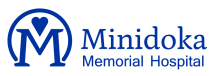 Minidoka Medical Center │ RHC1308 8th Street, Suite 1   │    Rupert, ID 83350       (208) 436-4322     Fax (208)436-1312 Patient DemographicsPatient Name_______________________________________________________________________________________________________                     		     First                                   	 MI                                           	Last			Date of Birth ______/_______/__________   SSN_____________________________  	Male _____  	Female _____Physical Address ____________________________________________________,________________________________________				Street/PO Box	                   		      City		State		ZipMailing Address(if different than physical) ____________________________________,___________________________________					Street/PO Box	                   	     City		State		ZipHome Phone ____________________________________ 		Cell Phone_________________________________________Preferred method of contact: Home phone     Cell phone         Text         Email         Mail Email address ________________________________________________________________________   None        We will not use your email for solicitation.  It is for communication purpose via portal only.Marital Status:  Married ___  Single___  Divorced___  Separated___   Widowed___ Widowed/remarried___ Significant other_____If minor child list name of parent / guardian ________________________________________________________________________Parent/guarantor date of birth _______________________________Phone number if different_______________________________Patient or Parents Employer _____________________________________________ Work Phone ___________________________Person to contact in case of emergency? ______________________________   Relationship to patient: _______________________Contact number for emergency, different phone number than already listed please:   ___________________________________Select your primary medical provider in this office  ___Aaron Catmull, NP  ___Cameron McHan, NP___Shawna McCaffrey, NP___Brian Muir, DO___Alex Doroshkin, MD___Jeff Swenson, MD___Casie Taylor, NP___Mark Dahle, MD___Tyson Steel, DO___Brad Wynn, DO___Rebecca Warnick, NP___Tanya Crystal, NPPrimary Insurance _____________________________________ ID Number ______________________Group # _____________ Name of Insured ______________ Birth-date of Insured ______Relationship to pt. __________SSN of insured: ______________Amount of deductible $__________ or Co-Pay $_____________ Secondary Insurance _____________________________________ ID Number _______________________Group # _______________ Name of Insured ______________ Birth-date of Insured _________Relationship to pt. __________SSN of insured: _______________Amount of deductible $__________  or Co-Pay $_______________I request that payment of authorized Commercial Insurance/Medicaid/Medicare/Medicare supplement benefits be made either to me, or on my behalf to Minidoka Medical Center/Rural Health Clinic for any services furnished me by that physician/supplier.  I authorize any holder of medical information about me to release to my insurance, or Centers for Medicare and Medicaid Services, and its agents any information needed to determine these benefits or the benefits payable for related services I authorize release of any information concerning my (or my child’s) health care, advice and treatment provided for the purpose of evaluating and administering claims for insurance benefits.  .  X_____________________________________________________________________   Date ___________________     	Consent to Treat/Signature of patient or responsible party	  	X _______________________________________________________		Date:	_____________________                 Relationship to Patient 	Minidoka Medical Center │ RHC1308 8th St. Ste 1 │ Rupert, ID 83350   P: 208- 436-4322   F: 208-436-1312Name: __________________________________    DOB: ________________   Today’s Date_____________People who can call and receive patient medical information: (for confidentiality purposes) Name						 Relationship		     	    	  Phone_______________________________________	_____________________________	_________________________________________________________________	_____________________________	___________________________AUTHORIZATION FOR TREATMENTI hereby authorize, Minidoka Medical Center, and any assistants or associates that may be designated, to perform medical and hospital care to the above named patient._____________		Initial Here				 Privacy Practices/Discrimination and Patient Rights and ResponsibilitiesI have received/or declined copy of the Notice of Privacy Practices and Patient Rights and Responsibilities.  I have been provided an opportunity to review this entire document.  Minidoka Memorial Hospital and Medical Center will not discriminate against a patient because of race, color, national origin, religion, ability to pay, or because a patient is covered by a program such as Medicaid or Medicare. If you feel you are a victim of discrimination you have the right to file written complaint to the Compliance Officer.  Forms are available in the business office. _____________		Initial Here				 Consent to use of answering machine, text and/or voicemail messaging/email/Consent for Photograph                I grant permission and consent to Minidoka Medical Clinic and its agents, assignees, and contractors (which may include third party debt collectors for past due obligations): (1) to contact me by phone at any number associated with me, whether provided by me or obtained on its own; (2) to leave messages for me and include in any such messages amounts owed by me; (3) to send me text message or emails using any email address or phone number associated with me, whether provided by me or obtained on its own; and (4) to use prerecorded/artificial voice messages and/or an automated telephone dialing system (an auto dialer) as defined by the Telephone Consumer Protection Act in connection with any communications made to me as provided herein or any related scheduled services and my account. I further agree to provide updated contact information in an effort to avoid unintended disclosures of my information and I accept and acknowledge that Minidoka Medical Clinic and its agents, assignees and contractors (which may include third party debt collectors for past due obligations) will treat any email address or phone number obtained as my private email or phone number that is not accessible by unauthorized third parties. I understand that these communications may result in charges to me by my mobile service provider and are not encrypted. I understand that communication attempts will be made to my cellular phone during permitted calling hours based upon the time zone affiliated with the cellular phone number provided, unless notified otherwise. I understand that my refusal to provide the information described in this paragraph will not affect, directly or indirectly, my right to receive healthcare services.  I consent to allow photography of myself for identification purposes, and for purposes of improving my medical care documentation (ie: wounds, lesions, etc)._______________________________________________________		Date:	_____________________Signature of Patient/Patient Representative_______________________________________________________		Date:	_____________________Relationship to Patient 	Health HistoryThis is confidential information and will be used only for the purpose of your healthcare. Name______________________________DOB____________________________Today’s Date_________________                Allergies to medications                                         None □                                  What happens?            Medications            None □                             Strength 		   How many times a day do you take it?                                                                                                                                                                                                    Please attach another paper if neededName_______________________________________                               DOB___________________________________Previous hospitalizations: ___________________________________________________________________________Family History:Father:   Living □         Deceased □         How old when he passed away and why?_______________________________Fathers health condition/s:______________________________________________________________________________________________________________________________________________________________________________Mother:  Living □         Deceased □         How old when she passed away and why?______________________________Mothers health condition/s: _____________________________________________________________________________________________________________________________________________________________________________Number of Brother: ______     Health Problems:___________________________________________________________Number of Sisters: ______   Health Problems:_____________________________________________________________ Name_______________________________________________                          DOB_______________________________Preventative Surgical History and Dates:____________________________________________________________________________Social HistoryOccupation:Employed □   Place of Employment_____________ Unemployed □   Retired □   Homemaker □    Disabled □    Student □Marital Status:Married □       Single□        Divorced □      Separated □     Widowed □      Widowed but remarried □      Significant Other □Sexually Active:   Yes □   No □       Multiple Partners □        Birth control □         Condoms □    Other_____________Number of children ______     Number who are male_______   Number who are female______ Miscarriage/s_____Activity Status:     Athletic □       Active/Fit □      Occasionally/Rarely □    Never □      Ideal body weight for you______Tobacco Products/Nicotine:    None□    Cigarettes □         Cigars □         Smokeless/Chew □          E-cigarette/ Vape □               Currently use□       How many per day______     How many years smoked_______       Quit□         Quit Date________Alcohol Use:  None □         Daily □         Weekly □       Socially □        Rarely □       Beer □      Wine □      Hard Alcohol □      Caffeinated Products: Coffee□ # /day____   Tea□ #/day____     Soda Pop□ #/day____     Energy Drink□ #/day____   Illegal Drugs:   None□     Marijuana□            Methamphetamines □            Cocaine□        Other__________________                    Experimented with □        Currently Use □     Quit □    When did you quit________     Rehabilitation □     Self Recovery □  Mental Health History         N/A□    Depression □        Anger Problems □            Bipolar □        Cutting □       Other____________________________Not treated □     Treated □    If treated, Dr. name ______________________________Communicable Diseases    NA□    Measles □    Mumps □   HIV/AIDS □   Hepatitis □ A □ B □ C □   Other_____________________________________________________________________________________________Code Status           Full Code- all lifesaving measures □    DNR-Do not resuscitates □  Pharmacy:____________________________________________________________________________________Patient Signature_____________________________________________   Date____________________Minidoka Medical Center RHC / WorkMed1308 8th Street Suite 1 Rupert, Idaho 83350(P) 208.436.4322 │ (F) 208.436.1312_________________________________________________________Family PracticeJeffery Swenson, MD │ Brian Muir, DO │ Brad Wynn, DO │ Cameron McHan, FNP-C │Aaron Catmull, FNP-C │Casie Taylor, FNP-C          Shawna McCaffrey, FNP│ Rebecca Warnick, FNP Charles Clair, MD │Tanya Crystal, FNP-C │Alex Doroshkin, MD │ Mark Dahle, MDInternal MedicineTyson Steel, DORequest for Medical Records Provider requesting medical/health / billing records (Circle One): Assume Patient Care as (PCP)        Follow patient jointly     Send my medical records     Patient request own medical recordsToday’s Date:___________    Name:  ______________________________________    DOB: _____________________        Phone:_________________                  Cell: _________________                Work: ________________________________Address: _________________________________________________________________________________________Where to request records from (Hospital, Clinic, or Dr. Office/s name and number/s)Name of facility and doctor/s who provided services to you:__________________________________________________________________________________________Phone:______________________________                			Fax:__________________________Reason for request:   Labs, X-Ray, Pathology, Cultures  Medications and Immunizations     Office visit, ER, Hospital admit and discharge, Operative report, H&P  Cardiac studies, Pulmonary Function, Sleep Study  Billing Other:_____________________________________________________________________________________________Please send records via fax or ENCRYPTED email to the provided information belowMinidoka Medical Center, RHC1308 8th Street Suite 1 Rupert, Idaho  83350Office: (208) 436-4322     Fax: (208) 436-1312Mmcrhc14@minidokamemorial.com (this is not a secure email, you must send encrypted file) Patient Signature:                                                                                Today’s Date:If you are the patient’s parent or personal representative who can legally sign, please fill out and sign below.Name: ______________________________________ DOB: ________________   Phone:__________________Relationship to patient: ____________________ Address, if different from patient:_______________________Representative Signature: _________________________________ Today’s Date: _____________________……………………………………………………………………………………………………………………..……………………………..……………………Confidentiality Notice:  This document contains confidential information belonging to the sender.  This information is legally privileged and intended only for the use of the individual, or entity named above.  If you are not the intended recipient, you are hereby notified that any disclosure, copying, distribution or action taken in reliance on the contents of these documents, is strictly prohibited.  If you have received this Fax in error, please notify the sender immediately to arrange for destruction of the documents.  Thank you.Minidoka Medical Center │ RHCWHEN YOU ARE SEEN BY AN EMPLOYEE OR CONTRACTOR OF THE CLINIC, YOU HAVE THE RESPONSIBILITY TO:	Treat the staff with consideration, respect and dignity.	Understand that your life-style does affect your health.	Take an active part in your health care.Follow the agreed upon treatment plan.  If you choose or are unable to follow the treatment plan, it is your responsibility to inform the Medical Provider.Observe facility rules and regulations that are for the safety and consideration of all patients and staff.Provide accurate and complete information about present complaints, past illnesses, hospitalizations, medications, advance directives (living wills or durable power of attorney), and other matters relating to your healthcare.Report whether you understand a contemplated course of action and what is expected of you.WHEN YOU ARE SEEN BY AN EMPLOYEE OR CONTRACTOR OF THE CLINIC, YOU HAVE THE RIGHT TO:	Be treated with consideration, respect and dignity;Have the confidentiality of your medical information protected, to have privacy act regulations enforced, and to have these areas of confidentiality explained to you in language you can understand;	Have privacy during case discussion, counseling & treatment; 	Review your records in the presence of a healthcare professional;	Know the name and qualifications of staff providing your care;Know your diagnosis, health problems, test results, the potential advantages and risks of treatment or procedures in language you can understand;	Expect that all services, treatment and counseling techniques will take place with your 	informed consent;	Participate in referral planning;	Have access to the patient comment procedure;	Refuse to participate in research.	Have another individual present in the exam room with you, if you so desire.Discrimination is Against the Law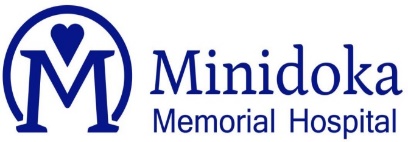 Minidoka Memorial Hospital , Minidoka Medical Center RHC, and Mini-Cassia Surgical and Specialty Clinic complies with applicable Federal civil rights laws and does not discriminate on the basis of race, color, national origin, age, disability, or sex. Minidoka Memorial Hospital does not exclude people or treat them differently because of race, color, national origin, age, disability, or sex.If you need language services, come in to our Emergency Department where our staff can assist you, or call our operator at (208) 436 – 0481.If you believe that MMH has failed to provide adequate language services or discriminated in another way on the basis of race, color, national origin, age, disability, or sex, you can file a grievance by mail, fax or email. If you need help filing a grievance, our Emergency Department or Business Office staff is available to help you. You can also file a civil rights complaint with the U.S. Department of Health and Human Services, Office for Civil Rights, electronically through the Office for Civil Rights Complaint Portal, available at https://ocrportal.hhs.gov/ocr/portal/lobby.jsf, or by mail or phone at:U.S. Department of Health and Human Services200 Independence Avenue, SWRoom 509f, HHH BuildingWashington, D.C. 202011-800-368-1019, 800-537-7697 (TDD)Complaint forms are available at http://www.hhs.gov/ocr/office/file/index.html.EnglishATTENTION: If you speak a language other than English, language assistance services are available to you at our Emergency Department.  Español (Spanish)ATENCIÓN: Si habla un idioma que no sea inglés, los servicios de asistencia lingüística están disponibles para usted en nuestro Departamento de Emergencias.中文 (Chinese)注意: 如果您使用英語以外的其他語言，我們的急診室將為您提供語言幫助服務Српско-хрватски (Serbo-Croatian)ПАЖЊА: Ако говорите неким другим језиком осим енглеског језика, службе за помоћ у вези са језиком су вам на располагању у нашем одељењу за хитне случајеве.한국어 (Korean)주의: 영어 이외의 언어를 사용하는 경우 응급실에서 언어 지원 서비스를 이용할 수 있습니다.नेपाली (Nepali)ध्यान: यदि तपाईं अ English्ग्रेजी बाहेक कुनै भाषा बोल्नुहुन्छ भने भाषा सहयोग सेवाहरू तपाईंलाई हाम्रो आपतकालीन विभागमा उपलब्ध छन्।Tiếng Việt (Vietnamese)CHÚ Ý: Nếu bạn nói một ngôn ngữ khác tiếng Anh, các dịch vụ hỗ trợ ngôn ngữ có sẵn cho bạn tại Khoa Cấp cứu của chúng tôi.عربى (Arabic)تنبيه: إذا كنت تتحدث لغة أخرى غير اللغة الإنجليزية ، فإن خدمات المساعدة اللغوية متاحة لك في قسم الطوارئ لدينا.Deutsche (German)ACHTUNG: Wenn Sie eine andere Sprache als Englisch sprechen, stehen Ihnen in unserer Notaufnahme Sprachunterstützungsdienste zur Verfügung.Tagalog (Tagalog)Pansin: Kung nagsasalita ka ng isang wika maliban sa Ingles, ang mga serbisyong pantulong sa wika ay magagamit sa iyo sa aming Kagawaran ng Pang-emergency.русский (Russian)ВНИМАНИЕ: Если вы говорите не на английском языке, вам доступны услуги языковой помощи в нашем отделении неотложной помощи.Please describe any problemsyou have ever had with any of the listed topics:USE THIS COLUMN TO DESCRIBE DETAILS OFYOUR Current and Past Medical HistoryUSE THIS COLUMN TO DESCRIBE DETAILS OFFAMILYMedical historySKIN, HAIR, NAILS, TEETHDo you wear dentures?  Y    NEYES,  EARS, NOSE, THROATGlasses  Y   N      Hearing aid  Y  NHEART PROBLEMS?Have you had a heart attack?  Y  NDo you have high cholesterol? Y  N             High blood pressure?  Y  NHas anyone in your family had a heart attack?   Y    NLUNGS/BREATHING PROBLEMS? Y    NSTOMACH PROBLEMS? Y    NLIVER / PANCREAS PROBLEMS?               Y      NBOWEL PROBLEMS?   Y     NKIDNEY PROBLEMS? Y   NBLADDER PROBLEMS?  Y  NURINARY LEAKAGE?  Y   NPersonal History Current and PastFamily Medical History ARTHRITIS? /JOINT  PROBLEMS?                Y     NWEAKNESS?      Y     NHave you ever had a stroke?  Y   NHave you ever had seizures?  Y  NANEMIA / BLEEDING PROBLEMS? Y  NCANCER?   Y   N   TypeDIABETES?  Y   N      If so, for how long?______Pills or Insulin THYROID PROBLEMS? Y NWomen: How many pregnancies?__              How many deliveries?___When was your last menstrual period?__________Have you had a hysterectomy? Y  NLast pap smear? __________Your last mammogram?______  Have you ever suffered from        depression?       Y      N  Have you every suffered from anxiety?         Y      NOther problems?Previous Doctors and  hospitals that have provided medical care for you:Please list name of Doctor and city/state where they are located:ColonoscopyBone DensityMammoPAPPSAEye ExamFoot ExamRectal Exam Dental CleaningDate NormalAbnormalDue Date